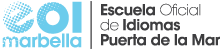 CURSO 22/23INGLÉS MODALIDAD SEMIPRESENCIALGRUPOHORADÍAAULANIVEL BÁSICONIVEL BÁSICONIVEL BÁSICONIVEL BÁSICOSEMIPRESENCIAL BAS. A116.00-18.00L9SEMIPRESENCIAL BAS. A219.00-21.00M9NIVEL INTERMEDIONIVEL INTERMEDIONIVEL INTERMEDIONIVEL INTERMEDIOSEMIPRESENCIAL B1-A16.00-18.00J9SEMIPRESENCIAL B1-B19.00-21.00L9SEMIPRESENCIAL B2.119.00-21.00J9SEMIPRESENCIAL B2.216.30-18.30L5NIVEL AVANZADONIVEL AVANZADONIVEL AVANZADONIVEL AVANZADOSEMIPRESENCIAL C1.116.30-18.30J5SEMIPRESENCIAL C1.219.00-21.00M5